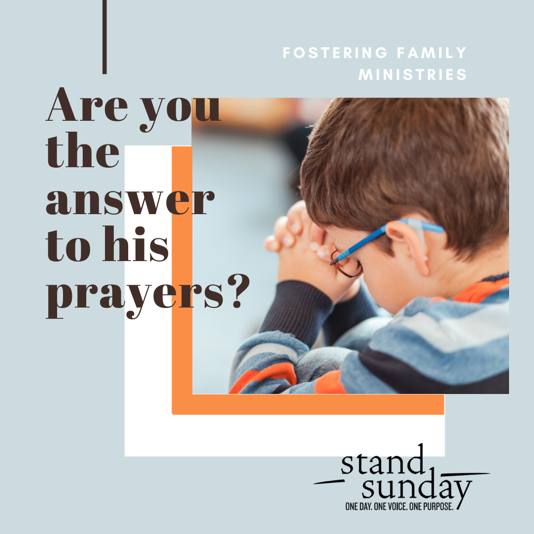 Stand Sunday Community Event Nov. 8, 2020(safety protocols in person or join by live stream)Prayerfully choose the level of impact you make in the lives of hundreds of children in our communities in foster care. Be inspired by the testimony of foster, kinship & church family portraits.Sponsorship Levels(one-time gift or 12 mos. subscription) Champion   Over $10,000 to $7,100 4 tickets VIP reception & reserved seating, Champion ad Platinum   $7,000 to $5,100 4 tickets VIP reception & reserved seating, Platinum ad  Diamond   $5,000 to $2,500 4 tickets VIP reception & reserved seating, Diamond ad  Gold   $2,500 to $1,100 2 tickets VIP reception & reserved seating, Gold ad  Silver   $1,000 to $510 2 tickets VIP reception & reserved seating, Silver ad Bronze   $500 to $100 2 tickets VIP reception & reserved seating, Bronze ad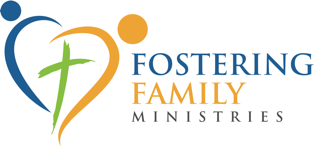 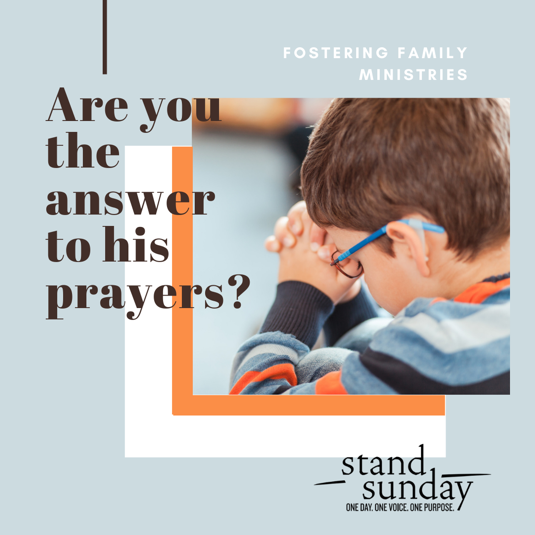 Stand Sunday Community Event Nov. 8, 2020(safety protocols in person or join by live stream)Prayerfully choose the level of impact you make in the lives of hundreds of children in our communities in foster care. Be inspired by the testimony of foster, kinship & church family portraits.Sponsorship Levels(one-time gift or 12 mos. subscription) Champion   Over $10,000 to $7,100 4 tickets VIP reception & reserved seating, Champion ad Platinum   $7,000 to $5,100 4 tickets VIP reception & reserved seating, Platinum ad  Diamond   $5,000 to $2,500 4 tickets VIP reception & reserved seating, Diamond ad  Gold   $2,500 to $1,100 2 tickets VIP reception & reserved seating, Gold ad  Silver   $1,000 to $510 2 tickets VIP reception & reserved seating, Silver ad Bronze   $500 to $100 2 tickets VIP reception & reserved seating, Bronze adStand Sunday Community Event Nov. 8, 2020(safety protocols in person or join by live stream)Prayerfully choose the level of impact you make in the lives of hundreds of children in our communities in foster care. Be inspired by the testimony of foster, kinship & church family portraits.Sponsorship Levels(one-time gift or 12 mos. subscription) Champion   Over $10,000 to $7,100 4 tickets VIP reception & reserved seating, Champion ad Platinum   $7,000 to $5,100 4 tickets VIP reception & reserved seating, Platinum ad  Diamond   $5,000 to $2,500 4 tickets VIP reception & reserved seating, Diamond ad  Gold   $2,500 to $1,100 2 tickets VIP reception & reserved seating, Gold ad  Silver   $1,000 to $510 2 tickets VIP reception & reserved seating, Silver ad Bronze   $500 to $100 2 tickets VIP reception & reserved seating, Bronze ad